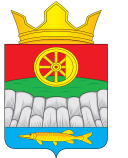 РОССИЙСКАЯ ФЕДЕРАЦИЯКРУТОЯРСКИЙ СЕЛЬСКИЙ СОВЕТ ДЕПУТУТОВУЖУРСКОГО РАЙОНАКРАСНОЯРСКОГО КРАЯРЕШЕНИЕ25.03.2016                                       с. Крутояр                                          № 06-17рО земельном налоге на территорииКрутоярского  сельсовета                         В соответствии с Федеральным законом от 06.10.2003г №131-ФЗ «Об общих принципах организации местного самоуправления в Российской Федерации», Налоговым кодексом РФ, Уставом Крутоярского сельсовета, Крутоярский сельский Совет депутатов, РЕШИЛ:1. Ввести на территории муниципального образования Крутоярский сельсовет, Ужурского района, Красноярского края земельный налог.2.  В размере 0,3% процента в отношении земельных участков:- отнесенных к землям сельскохозяйственного назначения или к землям в составе зон сельскохозяйственного использования в населенных пунктах и используемых для сельскохозяйственного производства; В размере 0,3% процента в отношении земельных участков:- занятых жилым фондом и объектами инженерной инфраструктуры жилищно-коммунального комплекса (за исключением доли в праве на земельный, приходящийся на объект, не относящийся к жилищному фонду и к объектам инженерной инфраструктуры жилищно-коммунального комплекса) или приобретенных (предоставленных) для жилищного строительства. - приобретенных (предоставленных) для личного подсобного хозяйства, садоводства, огородничества или животноводства, а также дачного хозяйства.- земельные участки, ограниченные в обороте в соответствии с законодательством Российской Федерации, предоставленные для обеспечения обороны, безопасности и таможенных нужд. В размере 1,5 % процента в отношении прочих земельных участков.3. Для налогообложения – физических лиц, уплата налога производится не позднее 1 декабря года, следующего за истекшим налоговым периодом;Налогоплательщиками – организациями налог уплачивается  по истечении  налогового периода  в срок не позднее  10 февраля  года, следующего   за истекшим  налоговым периодом;- авансовые платежи по налогу уплачиваются не позднее последнего числа месяца, следующего за истекшим отчетным периодом.	4. Освободить от уплаты земельного налога, следующую категорию граждан:-ветераны и инвалиды Великой Отечественной войны.4.1 Освободить от уплаты земельного налога в отношении земельных участков, находящихся в собственности, постоянном (бессрочном) пользовании и оперативном управлении следующую категорию налогоплательщиков:- органы местного самоуправления;- муниципальные бюджетные учреждения;- автономные;- казенные учреждения и иные государственные и муниципальные;5. Признать утратившим силу решение Крутоярского сельского Совета депутатов: № 39-122р от 20.10.2014г «О земельном налоге на территории Крутоярского сельсовета».     	6. Решение вступает в силу по истечению одного месяца со дня официального опубликования в газете «Крутоярские Вести».	 7. Контроль за исполнением настоящего решения возложить на специалиста по земельным вопросам.Глава Крутоярского сельсовета                                                     А.Н. РадченкоПредседатель Крутоярского сельского Совета депутатов                                                                                               А.О. Семенов                               